№ п/пНаименование товара, работ, услугЕд. изм.Кол-воТехнические, функциональные характеристикиТехнические, функциональные характеристики№ п/пНаименование товара, работ, услугЕд. изм.Кол-воПоказатель (наименование комплектующего, технического параметра и т.п.)Описание, значение1Спортивное оборудованиеСО 2.10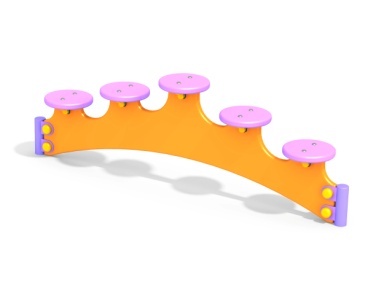 Шт. 11Спортивное оборудованиеСО 2.10Шт. 1Высота  (мм) 400(± 10мм)1Спортивное оборудованиеСО 2.10Шт. 1Длина  (мм)1242(± 10мм)1Спортивное оборудованиеСО 2.10Шт. 1Ширина  (мм)180 (± 10мм)1Спортивное оборудованиеСО 2.10Шт. 1Применяемые материалыПрименяемые материалы1Спортивное оборудованиеСО 2.10Шт. 1ОписаниеДва металлических столба сечением не менее 42 мм, с приваренными ушками из листа толщиной не менее 4мм, соединены между собой волнообразным фанерным элементом. На гребнях волнообразного элемента должны крепиться  фанерные ступеньки шагохода . Вся фанера должна быть: влагостойкой, марки ФСФ, сорт не ниже 2/2, и толщиной не менее 24 мм. и окрашенной двухкомпонентной краской, специально предназначенной для применения на детских площадках, стойкой к сложным погодным условиям, истиранию, устойчивой к воздействию ультрафиолета и влаги. Все углы фанеры должны быть закругленными, радиус не менее 20мм, ГОСТ Р 52169-2012. Металл покрашен полимерной порошковой краской. Заглушки пластиковые, цветные. Все метизы оцинкованы. 